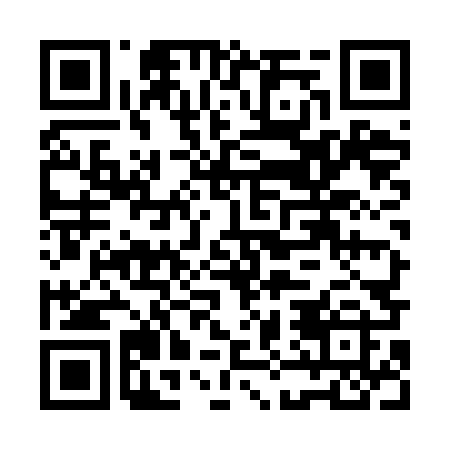 Ramadan times for Tartak Brzozki, PolandMon 11 Mar 2024 - Wed 10 Apr 2024High Latitude Method: Angle Based RulePrayer Calculation Method: Muslim World LeagueAsar Calculation Method: HanafiPrayer times provided by https://www.salahtimes.comDateDayFajrSuhurSunriseDhuhrAsrIftarMaghribIsha11Mon4:084:086:0111:483:405:365:367:2212Tue4:054:055:5811:483:415:385:387:2413Wed4:034:035:5611:473:435:405:407:2614Thu4:004:005:5411:473:445:415:417:2815Fri3:583:585:5111:473:465:435:437:3016Sat3:553:555:4911:463:475:455:457:3217Sun3:533:535:4711:463:495:475:477:3418Mon3:503:505:4411:463:505:485:487:3619Tue3:473:475:4211:463:515:505:507:3820Wed3:453:455:4011:453:535:525:527:4021Thu3:423:425:3711:453:545:535:537:4222Fri3:393:395:3511:453:555:555:557:4423Sat3:373:375:3311:443:575:575:577:4624Sun3:343:345:3011:443:585:595:597:4825Mon3:313:315:2811:443:596:006:007:5026Tue3:293:295:2611:434:016:026:027:5227Wed3:263:265:2411:434:026:046:047:5428Thu3:233:235:2111:434:036:056:057:5729Fri3:203:205:1911:434:056:076:077:5930Sat3:173:175:1711:424:066:096:098:0131Sun4:144:146:1412:425:077:117:119:031Mon4:124:126:1212:425:087:127:129:052Tue4:094:096:1012:415:107:147:149:083Wed4:064:066:0712:415:117:167:169:104Thu4:034:036:0512:415:127:177:179:125Fri4:004:006:0312:405:137:197:199:146Sat3:573:576:0112:405:157:217:219:177Sun3:543:545:5812:405:167:237:239:198Mon3:513:515:5612:405:177:247:249:229Tue3:483:485:5412:395:187:267:269:2410Wed3:453:455:5112:395:197:287:289:26